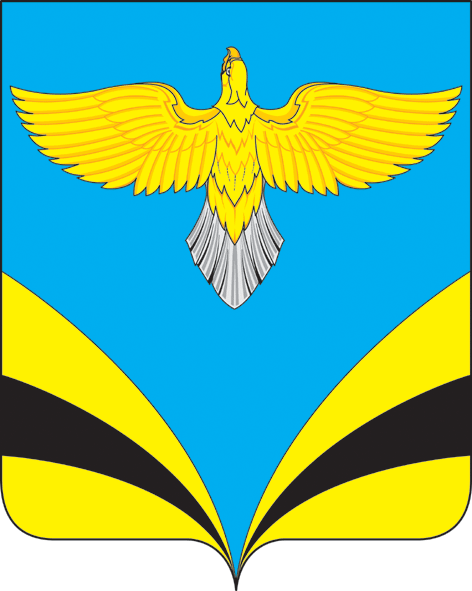            АДМИНИСТРАЦИЯ   сельского поселения Екатериновкамуниципального района Безенчукский           Самарской области             ПОСТАНОВЛЕНИЕ     от  05 сентября  2019 года  №92             с. ЕкатериновкаО внесении изменений в Постановление Администрации сельского поселения Екатериновка от 26.06.2015 года №67 «Об организации работы комиссии по подготовке проекта и внесения изменений в Правила землепользования и застройки сельского поселения Екатериновка         В целях коллегиального обсуждения вопросов  обеспечения рационального планирования застройки и благоустройства сельского поселения Екатериновка муниципального района Безенчукский Самарской области, а так же с целью реализации единой политики в сфере градостроительной деятельности, руководствуясь Градостроительным кодексом РФ, Земельным кодексом РФ, Федеральным законом РФ «Об общих принципах организации местного самоуправления» №131-ФЗ от 06.10.2003 г.,  руководствуясь Уставом муниципального района Безенчукский, Уставом сельского  поселения Екатериновка, Правилами землепользования и застройки сельского поселения Екатериновка муниципального района Безенчукский Самарской области, ПОСТАНОВЛЯЮ:Внести изменения в п.2  Постановления Администрации сельского поселения Екатериновка от 26.06.2015 года №67 «Об организации работы комиссии по подготовке проекта и внесения изменений в Правила землепользования и застройки сельского поселения Екатериновка» согласно приложению. Считать утратившим силу Постановление от 08.04.2019 года №37 «О внесении изменений в Постановление Администрации сельского поселения Екатериновка от 26.06.2015 года №67 «Об организации работы комиссии по подготовке проекта и внесения изменений в Правила землепользования и застройки сельского поселения Екатериновка.Настоящее Постановление опубликовать в газете «Вестник сельского поселения Екатериновка».Контроль за выполнением настоящего постановления оставляю за собойГлава сельского поселенияЕкатериновка                                                                        А.В. ГайдуковРезепова Л.Б. 31459Приложение к постановлению №92 от 05.09.2019г. Администрациисельского поселения Екатериновкамуниципального района БезенчукскийСамарской области